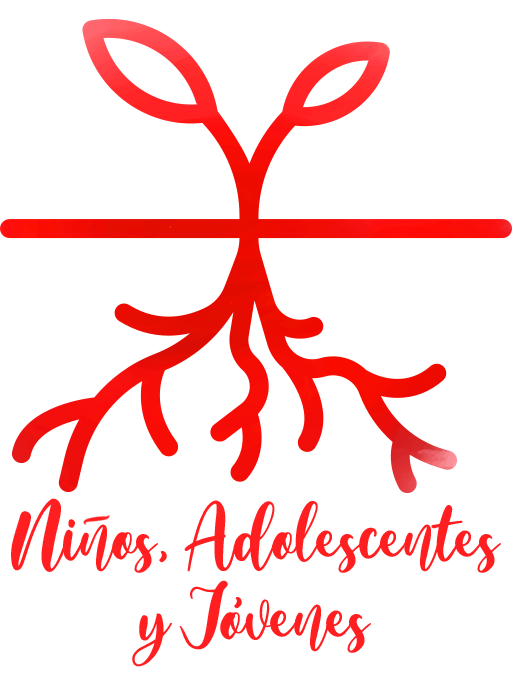 Grupo IEF AdolescentesINTRODUCCIÓN										Donde te sientes a gusto y feliz, es donde pones tu casa. Nuestra campaña de pastoral habla de casa, olor a hogar. Al final de todo, puedes hacer muchas cosas, conseguir grandes logros, pero sabes tan bien como yo que, si no lo haces con convencimiento… de poco sirve o, mejor dicho, de poco te sirve. Aquí entra tu experiencia, tus ilusiones, tus metas, tus decepciones, tus sueños… tu vida. Te voy a contar un secreto que Jesús mismo contó: uno da de lo que tiene. Te propongo ahora dar eso, precisamente: lo que tienes. No te voy a pedir que des dinero, ropa o alimentos. Vas a descubrir que lo mejor que le puedes regalar al mundo es tu vida, eres tú. Pero… ¿eso cómo se hace? Te lo voy a resumir en una frase: el mundo necesita oír de tu boca que el Amor es tan real como respirar. ¿Y dónde encuentras ese Amor? Ve a Jn 15,1-8. Sí. En la Palabra de Dios.OBJETIVOS											Descubrir la Palabra de Dios como palabra que interpela.Favorecer la clave vocacional en la vida del joven.Orar personal y grupalmente.Proponer actitudes y valores evangélicos.INSTRUCCIONES PARA EL ANIMADOR						El grupo está pensado para 1 hora en total. Ten en cuenta que la dinámica del grupo puede detenerse en algún aspecto más que en otro. No te preocupes si no terminas todo. Ten preparado todo antes de que lleguen los chicos y chicas, así todo es más ágil. Estás acostumbrado a hacer grupos, pero te propongo que lo tomes en una clave: la del testimonio. Decía Pablo VI, un Papa del siglo XX, que hay personas a las que el mensaje de Jesucristo solo les llegará por el testimonio vivo de creyentes. Sé hoy (¡y siempre!) ese testimonio.El grupo gira en torno al evangelio de Juan (15,1-8). Es recomendable que te prepares antes este evangelio. Toma en tus manos la Palabra de Dios y léela. Como sabes, lo fundamental para entender esta parte del evangelio según san Juan es la clave de la vid. Jesús explica en el capítulo 15 cómo es su seguidor, qué actitudes y valores tiene que trasparentar quien se diga “amigo” suyo. Permanecer en la vid es permanecer en Jesús, leyendo su Palabra y creyendo en Él como Hijo de Dios y Cristo, es decir, “Mesías”. Jesús también habla de “podar”. Quien poda, dice, es el Padre, nuestro Padre, de quien es la viña, es decir, el mundo entero. Tú y yo somos parte de ese mundo de Dios, por lo que nos convertimos en hijos de Dios si creemos que Jesús es Dios también. Reza este evangelio. Habla con Jesús, verdadero Dios y verdadero hombre, persona, sí, como tú y como yo.Es aconsejable que hagas el grupo en una sala amplia, para poder distinguir los tres momentos que se proponen a continuación. En cada parte del desarrollo encontrarás un tiempo orientativo indicado al inicio.DESARROLLO										BIENVENIDA (5’). Recibe a tu grupo. Pregúntales qué tal, cómo ha ido la semana. Explícales en líneas generales el contenido de la introducción (ver arriba).PRIMER MOMENTO (20’): entra en ti, reconócete. Vamos a comenzar la experiencia con un pequeño ejercicio de visualización. Prepara un sitio cálido en el que los participantes puedan tumbarse. Reduce la luz y procura que haya silencio. Explica que deben tumbarse y permanecer en silencio. Reproduce una música instrumental suave. Continua:Cierra tus ojos. Haz silencio. Deja en modo pause todo lo que te preocupa. Te propongo un viaje, pero no voy a ser yo quien te acompañe. He llamado a quien es más importante que yo. He llamado a Jesús.(Momento de silencio)Hola, aquí estoy. Ya sabes que cuando dos o más se reúnen en mi nombre, ahí estoy yo. Aquí estoy. Soy Jesús, el Hijo de Dios. Te propongo que me acompañes, que vengas conmigo. Relájate, estoy contigo, nada puede salir mal. Estamos juntos en medio del campo, rodeados de vides llenas de racimos de uva. Ahora mismo, ¿cómo te sientes? ¿Cómo está el cielo? ¿Hay sol o está nublado?Mírame, soy Jesús. ¿Qué piensas de mí? ¿Alguna vez te has preguntado quién soy? Te lo voy a contar. Yo soy la vid verdadera, y mi Padre es el viñador. Ya sabes que cuando arrancas una planta se seca. ¿Sabes lo que hacen los viñadores? Podan los sarmientos de las vides para que salgan nuevas ramas que den más fruto. Pues bien, mi padre corta todo sarmiento que no da fruto y los que dan fruto, los cuida y limpia. Míralo ahora mismo ahí, cuidando esos sarmientos.Vente, vamos a seguir dando una vuelta por el campo. ¿Qué tal estás? Cuéntame.(Momento de silencio)Te voy a hacer una pregunta un tanto personal. ¿Alguna vez te has preguntado qué sentido tiene tu vida más allá de levantarte temprano, hacer deberes, jugar…? ¿Alguna vez te has planteado contarme tus dudas sobre mí? Cuéntame.(Momento de silencio)Te comprendo y te quiero tal cual. Ahora bien, tengo algo que proponerte. No me gusta mucho ver a personas que no encuentran su sitio en el mundo. ¿Sabes por qué? Porque no son conscientes de que los quiero con locura. Y a ti también. Quiero que hagas cosas grandes, que seas grande. Pero no me refiero a ser millonario o tener muchos coches. Me refiero a amar. ¿Alguna vez te has sentido querido? Piensa en tres personas que te quieren. ¿Qué me cuentas de ellas?(Momento de silencio)Yo, Jesús, soy esa vid. Tú eres un sarmiento que está llamado a dar mucho fruto. Pero, solo puedes dar fruto si permaneces unido a mí. Te propongo hoy ser mi discípulo. Te llamo a seguirme. Porque no hay amor más grande que dar la vida por quien te quiere. Hoy, quiero que seas amor, que me sigas y le grites al mundo que amar de verdad es posible. Mira el campo. ¿Cómo te sientes? (Momento de silencio) Y ahora tiendo mi mano a ti. ¿Me sigues?(Momento de silencio)Hola de nuevo, soy (nombre del animador/a). ¿Qué tal ha ido el viaje con Jesús? Sigues aquí, en esta sala, conmigo y con tu grupo. ¿Cómo te sientes? (Momento de silencio) Ve poco a poco abriendo los ojos e incorporándote. Vamos a continuar.SEGUNDO MOMENTO (5’): reza lo compartido. Reúne de nuevo al grupo y anima durante un breve momento de tiempo a compartir esta experiencia. Puedes orientarlo a través de las preguntas:¿Cómo os habéis sentido?¿Queréis contar algo de lo que habéis hablado con Jesús?¿Qué le habéis respondido a su propuesta?Ahora es el momento de leer la Palabra de Dios. Realiza una breve introducción sobre el evangelio:En el evangelio encontramos lo que Dios quiere decirnos. Es la manera que elige para comunicarse con nosotros. Vamos ahora a escuchar una parte del evangelio según san Juan. La clave para entender lo que Jesús nos quiere decir es la de creer en Él. Jesús nos quiere felices en el tiempo y en la eternidad y la única manera de serlo, es seguirlo. La vid o la parra son abundantes en la zona del Mediterráneo. Jesús vivió cerca del Mediterráneo, por eso nos habla con elementos cercanos a nosotros. Ya sabéis que cuando uno corta una rama, la puede meter en agua, pero dura como mucho una semana. Al final, fuera de la planta, la rama se seca. Eso es lo que nos dice Jesús: fuera de Él, todo pierde color; fuera de Él, nuestra vida no tiene mucho sentido. Vamos a leerlo. Dice Jesús:(Jn 15, 1-5a.7) «Yo soy la vid verdadera, y mi Padre es el viñador. Él corta todo sarmiento que en mí no da fruto, y limpia todo el que da fruto, para que dé más fruto. Vosotros estáis ya limpios gracias a la palabra que os he dicho. Permaneced en mí, como yo en vosotros. Lo mismo que el sarmiento no puede dar fruto por sí mismo, si no permanece en la vid, tampoco vosotros podréis si no permanecéis en mí. Yo soy la vid; vosotros los sarmientos. El que permanece en mí y yo en él dará mucho fruto (…). Si permanecéis en mí, y mis palabras permanecen en vosotros, pedir lo que queráis y lo conseguiréis».Propón ahora un momento de reflexión personal orientado a entender mejor qué significa eso de “permanecer” en Jesús. Jesús nos dice, en el fondo, que solo podemos alcanzar grandes metas si lo tenemos a Él cerca. Como animador, háblales brevemente de tu experiencia de estar cerca de Jesús.TERCER MOMENTO (30’): ve y haz tu lo mismo. Ahora es el momento de pensar a qué estamos llamados. Pero, ahora va en primera persona de singular. Yo: ¿qué espera Jesús de mí? Después de introducir este tercer momento, te propongo que pongas la siguiente canción de Whitney Houston (está traducida en el video):https://www.youtube.com/watch?v=X-XwlE7euucEl amor, o es alto, o no es amor. La vocación que cada uno tenemos es la llamada de Dios a amar, porque amando, uno se hace santo. Sí. Santo. Suena raro, ¿verdad? A eso estás llamado, a eso estás llamada: ¡A SER SANTO, COMO DON BOSCO! ¿De qué manera crees que puedes serlo?A Jesús mucha gente le da a me gusta en su perfil, mucha gente son followers de Jesús. Pero, eso no basta. Dar un like no significa amar. Por eso, la pregunta es: ¿qué puedes hacer por Jesús para ser un auténtico follower de Jesús? ¿Cuál es tu estilo?(Ten preparado el proyector con el ordenador) Jesús dice que sus discípulos son como la sal. La sal se echa a las comidas para que todo sea más sabroso, pero… ¿alguna vez te has parado a pensar qué pasa con la sal? Cuando lo echas, ya no puedes recuperar, se disuelve y desaparece, sin más. Ese es el discípulo de Jesús: el que da sabor al mundo y da todo, como si se disolviera. Pero, no vale con darlo todo. Hay que hacerlo en nombre de Jesús. Porque soy su sarmiento.(Ten preparado lo siguiente: un folio por persona del ANEXO, un puñado de sal y tizas de colores) Es el momento de ser fiel a Jesús, de ser su follower de verdad. Coge un papel y un boli. Acuérdate del viaje que hiciste con Jesús al principio. Es el momento de responder. Es el momento de ponerle nombre a mi vocación. Cuéntale a Jesús a qué te sientes llamado, a qué te sientes llamada. No se trata de escribir sobre qué quieres trabajar en el futuro, sino cómo quieres decirle a Jesús que su proyecto de vida merece la pena, merece la vida. No te digo más. Cuéntaselo, escríbele un Direct a su perfil. Estoy seguro que lo leerá.(Momento personal)(Cuando hayan terminado) Coge ahora una tiza y el puñado de sal. Tira la sal encima de tu folio y pinta la sal con la tiza. Impregna tu sal de ti, de tu vocación. Dale el toque personal con el color. Jesús te quiere así, con tus historias, como tú eres.(Ten preparado un barreño muy grande lleno de agua y un palo de madera)(Cuando hayan terminado de pintar la sal) Ahora es el momento de decirle a Jesús que quieres seguirle, que quieres ser sal en el mundo, que quieres poner tu granito de área. Poco a poco, nos vamos levantando y tirando la sal al agua. Coge el palo y diluye la sal. Ya no estará nunca más como estaba antes, pero ahora el agua estará salada. Sé así en el mundo en nombre de Jesús.(Poco a poco se van levantando al barreño y van diluyendo el agua)Cuando terminen todos, coge un tarro de cristal vacío y sumérgelo en el barreño. Coge agua y guárdala en un sitio visible para el grupo. Así, recordarán este momento.Por último, acaba este momento orando. Propón al grupo hacer una oración compartida. Explícales que ahora es el momento de rezar todo esto. Deja un minuto de silencio para que compongan su oración. Diles que tienen que resumir todo este momento en una frase, sea de gracias, de petición o de perdón. Comienza la oración tú y que libremente vayan siguiendo la oración. Iníciala en el nombre del Padre, del Hijo y del Espíritu Santo. Cuando todos hayan hablado, termínala tú también como animador. Pon fin a este momento con “María auxilio de los cristianos…”.MATERIALES										Altavoces.Biblia.Bolígrafos.Fotocopias en ANEXO.Ordenador.Proyector.Sal.Tarro de cristal vacío.Tizas de colores.ANEXO PARA IMPRIMIR								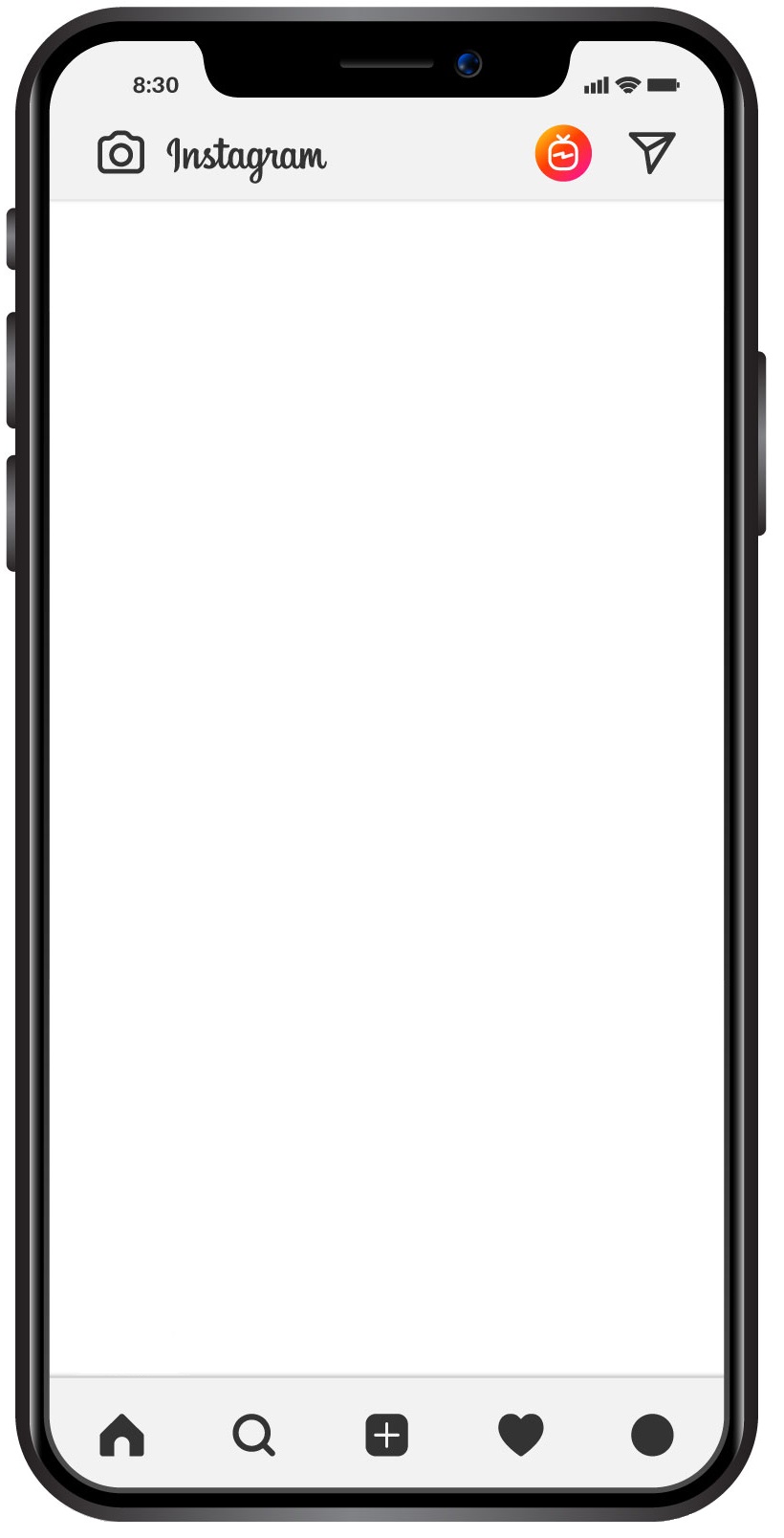 